		   		  	         LARGE GROUP DENTAL        ENROLLMENT / CHANGE APPLICATIONAGREEMENT AND CERTIFICATIONI certify I am legally authorized to apply for coverage for myself and/or for all other persons named in this application.  I understand I am making application for the coverage sponsored by my employer or Plan Sponsor offered by Delta Dental of Iowa.  I authorize my employer, to deduct from my pay or collect from me in advance the premium therefore and remit such sums to Delta Dental of Iowa on my behalf.  This authorization is to remain in effect until I or my employer or Plan Sponsor notifies Delta Dental of Iowa to the contrary.  I understand coverage for the dental policy applied for will not start until after this application and the monies for the first month’s premium are deducted from my pay or paid to my employer, and are received and accepted by Delta Dental of Iowa. I further understand that Delta Dental of Iowa establishes the effective date of the policy.  I also understand the amounts are subject to change at least annually and my employer or Plan Sponsor will furnish written notice of such changes to me.  I certify that after this application was completed, I carefully and fully read it, that the statements and answers set forth are full, true, and correct, to the best of my knowledge and belief, and that no information required to be given, either expressly or by implication, has been knowingly withheld.  I understand that Delta Dental of Iowa will rely upon the completeness and truthfulness of the information given and the statements made, and that if I have made any false statements or misrepresentations, or have failed to disclose or have concealed any material fact, Delta Dental of Iowa will be entitled to declare the dental policy applied for void and refuse allowance of benefits to any person thereunder.I authorize any health care provider to release medical records to Delta Dental of Iowa when reasonably related to the dental coverage for which I have applied.  If any law or regulation requires additional authorization for release of dental records, I will give this authorization.WAIVER OF COVERAGEI understand if I decide not to apply for coverage, or if I apply only for myself even though coverage is available for eligible members of my family, any subsequent application will be subject to the applicable terms and conditions of the Group Insurance Policy to provide dental benefits, which may require additional limitations and waiting periods.  .  I also understand Delta Dental of Iowa, reserves the right to reject such an application.TeamService@deltadentalia.comFax: 1-888-558-9212Phone: 1-877-983-3582www.deltadentalia.comTeamService@deltadentalia.comFax: 1-888-558-9212Phone: 1-877-983-3582www.deltadentalia.comGroup Number- 35001Group Number- 35001Group Number- 35001Group Number- 35001Group Number- 35001Group Number- 35001Group Number- 35001Effective Date (Completed by Employer)                    /     /     Effective Date (Completed by Employer)                    /     /     Effective Date (Completed by Employer)                    /     /     Effective Date (Completed by Employer)                    /     /     Effective Date (Completed by Employer)                    /     /     Effective Date (Completed by Employer)                    /     /     Effective Date (Completed by Employer)                    /     /     TeamService@deltadentalia.comFax: 1-888-558-9212Phone: 1-877-983-3582www.deltadentalia.comTeamService@deltadentalia.comFax: 1-888-558-9212Phone: 1-877-983-3582www.deltadentalia.com New Applicant    Change of Coverage Late Enrollee      Name/Address Change New Applicant    Change of Coverage Late Enrollee      Name/Address Change New Applicant    Change of Coverage Late Enrollee      Name/Address Change New Applicant    Change of Coverage Late Enrollee      Name/Address Change New Applicant    Change of Coverage Late Enrollee      Name/Address ChangePart-time to Full-time   Part-timeFull time to Part-time   Full-time Part-time to Full-time   Part-timeFull time to Part-time   Full-time Part-time to Full-time   Part-timeFull time to Part-time   Full-time Part-time to Full-time   Part-timeFull time to Part-time   Full-time Part-time to Full-time   Part-timeFull time to Part-time   Full-time Part-time to Full-time   Part-timeFull time to Part-time   Full-time Dept/EE NumberDept/EE NumberDept/EE NumberSECTION IName (First, Middle Initial, Last)Name (First, Middle Initial, Last)Name (First, Middle Initial, Last)Name (First, Middle Initial, Last)Name (First, Middle Initial, Last)Name (First, Middle Initial, Last)Name (First, Middle Initial, Last)Social Security NumberSocial Security NumberSocial Security NumberTelephone(      )      Telephone(      )      Telephone(      )      Telephone(      )      Telephone(      )      Complete Address – Street:       City:       State:       Zip:      Complete Address – Street:       City:       State:       Zip:      Complete Address – Street:       City:       State:       Zip:      Complete Address – Street:       City:       State:       Zip:      Complete Address – Street:       City:       State:       Zip:      Complete Address – Street:       City:       State:       Zip:      Complete Address – Street:       City:       State:       Zip:      Complete Address – Street:       City:       State:       Zip:      Status  Single Married Other (specify)      Status  Single Married Other (specify)      Status  Single Married Other (specify)      Status  Single Married Other (specify)      Hire Date     /     /     Hire Date     /     /     Hire Date     /     /     Hire Date     /     /     Employer Name & LocationState of IowaEmployer Name & LocationState of IowaEmployer Name & LocationState of IowaEmployer Name & LocationState of IowaEmployer Name & LocationState of IowaEmployer Name & LocationState of IowaPlease check the coverage you are applying for: Employee Only              Employee/Spouse Employee/Child(ren)     Employee/Spouse/Child(ren)Please check the coverage you are applying for: Employee Only              Employee/Spouse Employee/Child(ren)     Employee/Spouse/Child(ren)Please check the coverage you are applying for: Employee Only              Employee/Spouse Employee/Child(ren)     Employee/Spouse/Child(ren)Please check the coverage you are applying for: Employee Only              Employee/Spouse Employee/Child(ren)     Employee/Spouse/Child(ren)Please check the coverage you are applying for: Employee Only              Employee/Spouse Employee/Child(ren)     Employee/Spouse/Child(ren)Please check the coverage you are applying for: Employee Only              Employee/Spouse Employee/Child(ren)     Employee/Spouse/Child(ren)Please check the coverage you are applying for: Employee Only              Employee/Spouse Employee/Child(ren)     Employee/Spouse/Child(ren)Please check the coverage you are applying for: Employee Only              Employee/Spouse Employee/Child(ren)     Employee/Spouse/Child(ren)Please check the coverage you are applying for: Employee Only              Employee/Spouse Employee/Child(ren)     Employee/Spouse/Child(ren)Please check the coverage you are applying for: Employee Only              Employee/Spouse Employee/Child(ren)     Employee/Spouse/Child(ren)I authorize Delta Dental of Iowa to notify me via e-mail to retrieve my Explanation of Benefits (EOB’s) from the Delta Dental of Iowa’s subscriber connection website @ www.deltadentalia.com.   E-Mail:          Signature:      I authorize Delta Dental of Iowa to notify me via e-mail to retrieve my Explanation of Benefits (EOB’s) from the Delta Dental of Iowa’s subscriber connection website @ www.deltadentalia.com.   E-Mail:          Signature:      I authorize Delta Dental of Iowa to notify me via e-mail to retrieve my Explanation of Benefits (EOB’s) from the Delta Dental of Iowa’s subscriber connection website @ www.deltadentalia.com.   E-Mail:          Signature:      I authorize Delta Dental of Iowa to notify me via e-mail to retrieve my Explanation of Benefits (EOB’s) from the Delta Dental of Iowa’s subscriber connection website @ www.deltadentalia.com.   E-Mail:          Signature:      I authorize Delta Dental of Iowa to notify me via e-mail to retrieve my Explanation of Benefits (EOB’s) from the Delta Dental of Iowa’s subscriber connection website @ www.deltadentalia.com.   E-Mail:          Signature:      I authorize Delta Dental of Iowa to notify me via e-mail to retrieve my Explanation of Benefits (EOB’s) from the Delta Dental of Iowa’s subscriber connection website @ www.deltadentalia.com.   E-Mail:          Signature:      I authorize Delta Dental of Iowa to notify me via e-mail to retrieve my Explanation of Benefits (EOB’s) from the Delta Dental of Iowa’s subscriber connection website @ www.deltadentalia.com.   E-Mail:          Signature:      I authorize Delta Dental of Iowa to notify me via e-mail to retrieve my Explanation of Benefits (EOB’s) from the Delta Dental of Iowa’s subscriber connection website @ www.deltadentalia.com.   E-Mail:          Signature:      I authorize Delta Dental of Iowa to notify me via e-mail to retrieve my Explanation of Benefits (EOB’s) from the Delta Dental of Iowa’s subscriber connection website @ www.deltadentalia.com.   E-Mail:          Signature:      I authorize Delta Dental of Iowa to notify me via e-mail to retrieve my Explanation of Benefits (EOB’s) from the Delta Dental of Iowa’s subscriber connection website @ www.deltadentalia.com.   E-Mail:          Signature:      I authorize Delta Dental of Iowa to notify me via e-mail to retrieve my Explanation of Benefits (EOB’s) from the Delta Dental of Iowa’s subscriber connection website @ www.deltadentalia.com.   E-Mail:          Signature:      I authorize Delta Dental of Iowa to notify me via e-mail to retrieve my Explanation of Benefits (EOB’s) from the Delta Dental of Iowa’s subscriber connection website @ www.deltadentalia.com.   E-Mail:          Signature:      I authorize Delta Dental of Iowa to notify me via e-mail to retrieve my Explanation of Benefits (EOB’s) from the Delta Dental of Iowa’s subscriber connection website @ www.deltadentalia.com.   E-Mail:          Signature:      I authorize Delta Dental of Iowa to notify me via e-mail to retrieve my Explanation of Benefits (EOB’s) from the Delta Dental of Iowa’s subscriber connection website @ www.deltadentalia.com.   E-Mail:          Signature:      I authorize Delta Dental of Iowa to notify me via e-mail to retrieve my Explanation of Benefits (EOB’s) from the Delta Dental of Iowa’s subscriber connection website @ www.deltadentalia.com.   E-Mail:          Signature:      I authorize Delta Dental of Iowa to notify me via e-mail to retrieve my Explanation of Benefits (EOB’s) from the Delta Dental of Iowa’s subscriber connection website @ www.deltadentalia.com.   E-Mail:          Signature:      SECTION II	ELIGIBLE MEMBERS ELECTING COVERAGESECTION II	ELIGIBLE MEMBERS ELECTING COVERAGESECTION II	ELIGIBLE MEMBERS ELECTING COVERAGESECTION II	ELIGIBLE MEMBERS ELECTING COVERAGESECTION II	ELIGIBLE MEMBERS ELECTING COVERAGESECTION II	ELIGIBLE MEMBERS ELECTING COVERAGESECTION II	ELIGIBLE MEMBERS ELECTING COVERAGESECTION II	ELIGIBLE MEMBERS ELECTING COVERAGESECTION II	ELIGIBLE MEMBERS ELECTING COVERAGESECTION II	ELIGIBLE MEMBERS ELECTING COVERAGESECTION II	ELIGIBLE MEMBERS ELECTING COVERAGESECTION II	ELIGIBLE MEMBERS ELECTING COVERAGESECTION II	ELIGIBLE MEMBERS ELECTING COVERAGESECTION II	ELIGIBLE MEMBERS ELECTING COVERAGESECTION II	ELIGIBLE MEMBERS ELECTING COVERAGESECTION II	ELIGIBLE MEMBERS ELECTING COVERAGEList eligible members of your family to be coveredFirst Name	Middle Initial	Last (if different)List eligible members of your family to be coveredFirst Name	Middle Initial	Last (if different)List eligible members of your family to be coveredFirst Name	Middle Initial	Last (if different)SocialSecurityNumberSocialSecurityNumberBirthdateBirthdateBirthdateBirthdateSexFull-TimeCollege StudentFull-TimeCollege StudentFull-TimeCollege StudentDisabledStatusOtherDental CoverageOtherDental CoverageSelfSelfSelf     /     /          /     /          /     /          /     /       M   FNoYesSpouseSpouseSpouse     /     /          /     /          /     /          /     /       M   FNoYesEligible ChildEligible ChildEligible Child     /     /          /     /          /     /          /     /       M   FYes   NoSchool Name:Yes   NoSchool Name:Yes   NoSchool Name:Disabled?YesDisabled?YesNoYesEligible ChildEligible ChildEligible Child     /     /          /     /          /     /          /     /       M   FYes   NoSchool Name:Yes   NoSchool Name:Yes   NoSchool Name:Disabled?YesDisabled?YesNoYesEligible ChildEligible ChildEligible Child     /     /          /     /          /     /          /     /       M   FYes  NoSchool Name:Yes  NoSchool Name:Yes  NoSchool Name:Disabled?YesDisabled?YesNoYesEligible ChildEligible ChildEligible Child     /     /          /     /          /     /          /     /       M   FYes   NoSchool Name:Yes   NoSchool Name:Yes   NoSchool Name:Disabled?YesDisabled?YesNoYesOther Dental Coverage - If any person(s) on this application has other dental insurance please complete:Contract holder:        Contract type:  Single  FamilyName of other dental carrier          Policy Number          Effective Date	     /     /     Other Dental Coverage - If any person(s) on this application has other dental insurance please complete:Contract holder:        Contract type:  Single  FamilyName of other dental carrier          Policy Number          Effective Date	     /     /     Other Dental Coverage - If any person(s) on this application has other dental insurance please complete:Contract holder:        Contract type:  Single  FamilyName of other dental carrier          Policy Number          Effective Date	     /     /     Other Dental Coverage - If any person(s) on this application has other dental insurance please complete:Contract holder:        Contract type:  Single  FamilyName of other dental carrier          Policy Number          Effective Date	     /     /     Other Dental Coverage - If any person(s) on this application has other dental insurance please complete:Contract holder:        Contract type:  Single  FamilyName of other dental carrier          Policy Number          Effective Date	     /     /     Other Dental Coverage - If any person(s) on this application has other dental insurance please complete:Contract holder:        Contract type:  Single  FamilyName of other dental carrier          Policy Number          Effective Date	     /     /     Other Dental Coverage - If any person(s) on this application has other dental insurance please complete:Contract holder:        Contract type:  Single  FamilyName of other dental carrier          Policy Number          Effective Date	     /     /     Other Dental Coverage - If any person(s) on this application has other dental insurance please complete:Contract holder:        Contract type:  Single  FamilyName of other dental carrier          Policy Number          Effective Date	     /     /     Other Dental Coverage - If any person(s) on this application has other dental insurance please complete:Contract holder:        Contract type:  Single  FamilyName of other dental carrier          Policy Number          Effective Date	     /     /     Other Dental Coverage - If any person(s) on this application has other dental insurance please complete:Contract holder:        Contract type:  Single  FamilyName of other dental carrier          Policy Number          Effective Date	     /     /     Other Dental Coverage - If any person(s) on this application has other dental insurance please complete:Contract holder:        Contract type:  Single  FamilyName of other dental carrier          Policy Number          Effective Date	     /     /     Other Dental Coverage - If any person(s) on this application has other dental insurance please complete:Contract holder:        Contract type:  Single  FamilyName of other dental carrier          Policy Number          Effective Date	     /     /     Other Dental Coverage - If any person(s) on this application has other dental insurance please complete:Contract holder:        Contract type:  Single  FamilyName of other dental carrier          Policy Number          Effective Date	     /     /     Other Dental Coverage - If any person(s) on this application has other dental insurance please complete:Contract holder:        Contract type:  Single  FamilyName of other dental carrier          Policy Number          Effective Date	     /     /     Other Dental Coverage - If any person(s) on this application has other dental insurance please complete:Contract holder:        Contract type:  Single  FamilyName of other dental carrier          Policy Number          Effective Date	     /     /     Other Dental Coverage - If any person(s) on this application has other dental insurance please complete:Contract holder:        Contract type:  Single  FamilyName of other dental carrier          Policy Number          Effective Date	     /     /     SECTION III        CHANGE OF COVERAGESECTION III        CHANGE OF COVERAGESECTION III        CHANGE OF COVERAGESECTION III        CHANGE OF COVERAGESECTION III        CHANGE OF COVERAGESECTION III        CHANGE OF COVERAGESECTION III        CHANGE OF COVERAGESECTION III        CHANGE OF COVERAGESECTION III        CHANGE OF COVERAGESECTION III        CHANGE OF COVERAGESECTION III        CHANGE OF COVERAGESECTION III        CHANGE OF COVERAGESECTION III        CHANGE OF COVERAGESECTION III        CHANGE OF COVERAGESECTION III        CHANGE OF COVERAGESECTION III        CHANGE OF COVERAGEPlease check events requiring Contract changes:  Marriage     Death      Divorce    Birth/Adoption     Drop Covered Person)     COBRA     Terminating Benefits  Other (explain)        Name of Affected Party       Date of Event      Please check events requiring Contract changes:  Marriage     Death      Divorce    Birth/Adoption     Drop Covered Person)     COBRA     Terminating Benefits  Other (explain)        Name of Affected Party       Date of Event      Please check events requiring Contract changes:  Marriage     Death      Divorce    Birth/Adoption     Drop Covered Person)     COBRA     Terminating Benefits  Other (explain)        Name of Affected Party       Date of Event      Please check events requiring Contract changes:  Marriage     Death      Divorce    Birth/Adoption     Drop Covered Person)     COBRA     Terminating Benefits  Other (explain)        Name of Affected Party       Date of Event      Please check events requiring Contract changes:  Marriage     Death      Divorce    Birth/Adoption     Drop Covered Person)     COBRA     Terminating Benefits  Other (explain)        Name of Affected Party       Date of Event      Please check events requiring Contract changes:  Marriage     Death      Divorce    Birth/Adoption     Drop Covered Person)     COBRA     Terminating Benefits  Other (explain)        Name of Affected Party       Date of Event      Please check events requiring Contract changes:  Marriage     Death      Divorce    Birth/Adoption     Drop Covered Person)     COBRA     Terminating Benefits  Other (explain)        Name of Affected Party       Date of Event      Please check events requiring Contract changes:  Marriage     Death      Divorce    Birth/Adoption     Drop Covered Person)     COBRA     Terminating Benefits  Other (explain)        Name of Affected Party       Date of Event      Please check events requiring Contract changes:  Marriage     Death      Divorce    Birth/Adoption     Drop Covered Person)     COBRA     Terminating Benefits  Other (explain)        Name of Affected Party       Date of Event      Please check events requiring Contract changes:  Marriage     Death      Divorce    Birth/Adoption     Drop Covered Person)     COBRA     Terminating Benefits  Other (explain)        Name of Affected Party       Date of Event      Please check events requiring Contract changes:  Marriage     Death      Divorce    Birth/Adoption     Drop Covered Person)     COBRA     Terminating Benefits  Other (explain)        Name of Affected Party       Date of Event      Please check events requiring Contract changes:  Marriage     Death      Divorce    Birth/Adoption     Drop Covered Person)     COBRA     Terminating Benefits  Other (explain)        Name of Affected Party       Date of Event      Please check events requiring Contract changes:  Marriage     Death      Divorce    Birth/Adoption     Drop Covered Person)     COBRA     Terminating Benefits  Other (explain)        Name of Affected Party       Date of Event      Please check events requiring Contract changes:  Marriage     Death      Divorce    Birth/Adoption     Drop Covered Person)     COBRA     Terminating Benefits  Other (explain)        Name of Affected Party       Date of Event      Please check events requiring Contract changes:  Marriage     Death      Divorce    Birth/Adoption     Drop Covered Person)     COBRA     Terminating Benefits  Other (explain)        Name of Affected Party       Date of Event      Please check events requiring Contract changes:  Marriage     Death      Divorce    Birth/Adoption     Drop Covered Person)     COBRA     Terminating Benefits  Other (explain)        Name of Affected Party       Date of Event      SECTION IV	AGREEMENT and CERTIFICATIONSECTION IV	AGREEMENT and CERTIFICATIONSECTION IV	AGREEMENT and CERTIFICATIONSECTION IV	AGREEMENT and CERTIFICATIONSECTION IV	AGREEMENT and CERTIFICATIONSECTION IV	AGREEMENT and CERTIFICATIONSECTION IV	AGREEMENT and CERTIFICATIONSECTION IV	AGREEMENT and CERTIFICATIONSECTION IV	AGREEMENT and CERTIFICATIONSECTION IV	AGREEMENT and CERTIFICATIONSECTION IV	AGREEMENT and CERTIFICATIONSECTION IV	AGREEMENT and CERTIFICATIONSECTION IV	AGREEMENT and CERTIFICATIONSECTION IV	AGREEMENT and CERTIFICATIONSECTION IV	AGREEMENT and CERTIFICATIONSECTION IV	AGREEMENT and CERTIFICATIONI have read and understand the Agreement and Certification and/or Waiver of Coverage language on the back of this application and acknowledge receipt of a fully completed copy of this application.I have read and understand the Agreement and Certification and/or Waiver of Coverage language on the back of this application and acknowledge receipt of a fully completed copy of this application.I have read and understand the Agreement and Certification and/or Waiver of Coverage language on the back of this application and acknowledge receipt of a fully completed copy of this application.I have read and understand the Agreement and Certification and/or Waiver of Coverage language on the back of this application and acknowledge receipt of a fully completed copy of this application.I have read and understand the Agreement and Certification and/or Waiver of Coverage language on the back of this application and acknowledge receipt of a fully completed copy of this application.I have read and understand the Agreement and Certification and/or Waiver of Coverage language on the back of this application and acknowledge receipt of a fully completed copy of this application.I have read and understand the Agreement and Certification and/or Waiver of Coverage language on the back of this application and acknowledge receipt of a fully completed copy of this application.I have read and understand the Agreement and Certification and/or Waiver of Coverage language on the back of this application and acknowledge receipt of a fully completed copy of this application.I have read and understand the Agreement and Certification and/or Waiver of Coverage language on the back of this application and acknowledge receipt of a fully completed copy of this application.I have read and understand the Agreement and Certification and/or Waiver of Coverage language on the back of this application and acknowledge receipt of a fully completed copy of this application.I have read and understand the Agreement and Certification and/or Waiver of Coverage language on the back of this application and acknowledge receipt of a fully completed copy of this application.I have read and understand the Agreement and Certification and/or Waiver of Coverage language on the back of this application and acknowledge receipt of a fully completed copy of this application.I have read and understand the Agreement and Certification and/or Waiver of Coverage language on the back of this application and acknowledge receipt of a fully completed copy of this application.I have read and understand the Agreement and Certification and/or Waiver of Coverage language on the back of this application and acknowledge receipt of a fully completed copy of this application.I have read and understand the Agreement and Certification and/or Waiver of Coverage language on the back of this application and acknowledge receipt of a fully completed copy of this application.I have read and understand the Agreement and Certification and/or Waiver of Coverage language on the back of this application and acknowledge receipt of a fully completed copy of this application.ACCEPTANCE OF COVERAGEEmployee Signature      Date      /     /     ACCEPTANCE OF COVERAGEEmployee Signature      Date      /     /     ACCEPTANCE OF COVERAGEEmployee Signature      Date      /     /     ACCEPTANCE OF COVERAGEEmployee Signature      Date      /     /     WAIVER OF COVERAGE   I waive dental coverage for my dependents and myself. (Please indicate reason)   I (We) have coverage under another dental plan.   I (We) do not wish to enrollEmployee Signature      		Date      /     /     WAIVER OF COVERAGE   I waive dental coverage for my dependents and myself. (Please indicate reason)   I (We) have coverage under another dental plan.   I (We) do not wish to enrollEmployee Signature      		Date      /     /     WAIVER OF COVERAGE   I waive dental coverage for my dependents and myself. (Please indicate reason)   I (We) have coverage under another dental plan.   I (We) do not wish to enrollEmployee Signature      		Date      /     /     WAIVER OF COVERAGE   I waive dental coverage for my dependents and myself. (Please indicate reason)   I (We) have coverage under another dental plan.   I (We) do not wish to enrollEmployee Signature      		Date      /     /     WAIVER OF COVERAGE   I waive dental coverage for my dependents and myself. (Please indicate reason)   I (We) have coverage under another dental plan.   I (We) do not wish to enrollEmployee Signature      		Date      /     /     WAIVER OF COVERAGE   I waive dental coverage for my dependents and myself. (Please indicate reason)   I (We) have coverage under another dental plan.   I (We) do not wish to enrollEmployee Signature      		Date      /     /     WAIVER OF COVERAGE   I waive dental coverage for my dependents and myself. (Please indicate reason)   I (We) have coverage under another dental plan.   I (We) do not wish to enrollEmployee Signature      		Date      /     /     WAIVER OF COVERAGE   I waive dental coverage for my dependents and myself. (Please indicate reason)   I (We) have coverage under another dental plan.   I (We) do not wish to enrollEmployee Signature      		Date      /     /     WAIVER OF COVERAGE   I waive dental coverage for my dependents and myself. (Please indicate reason)   I (We) have coverage under another dental plan.   I (We) do not wish to enrollEmployee Signature      		Date      /     /     WAIVER OF COVERAGE   I waive dental coverage for my dependents and myself. (Please indicate reason)   I (We) have coverage under another dental plan.   I (We) do not wish to enrollEmployee Signature      		Date      /     /     WAIVER OF COVERAGE   I waive dental coverage for my dependents and myself. (Please indicate reason)   I (We) have coverage under another dental plan.   I (We) do not wish to enrollEmployee Signature      		Date      /     /     WAIVER OF COVERAGE   I waive dental coverage for my dependents and myself. (Please indicate reason)   I (We) have coverage under another dental plan.   I (We) do not wish to enrollEmployee Signature      		Date      /     /     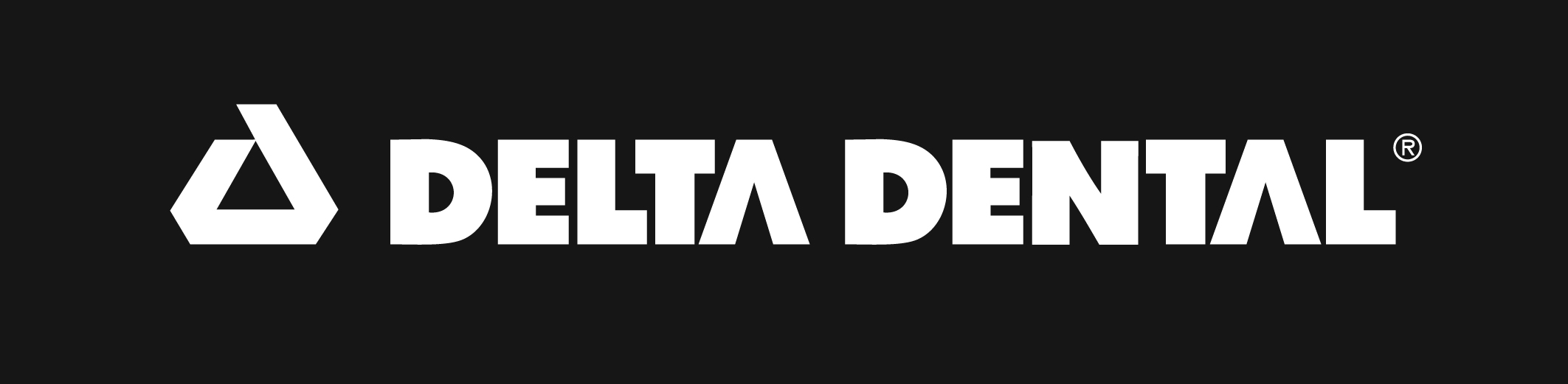 